      OFA Board MeetingDecember 21, 201711am MountainRoll Call: Board Members:	At-Large / Bob NoseworthyBroadcom / Eddie WaiCray/Paul Grun HPE / Andy RiebsHuawei / Daqi RenIBM / Bernard MetzlerIntel / Divya Kolar or Bob WoodruffJump Trading / Christoph Lameter LANL / Susan Coulter LLNL / Matt Leininger Mellanox / Gilad ShainerNetApp / David Dale Oak Ridge / Scott Atchley Oracle / David BreanSandia / Mike AguilarUnisys / Lilia WeberAlso present: LANL/Jesse Martinez Mellanox/Bill Lee OFA/Jim Ryan Intel/Paul Bowden LANL/Parks Fields Intel/Bob Woodruff Approve Board minutes from 11/30A motion was made to approved the 30 November 2017 Board minutes by       Susan Coulter (LANL).  The motion was seconded by Michael Aguilar (Sandia).  The motion was unanimously approved.Working Group ReportsEWGOFED-4.8-1 was GA released last month. Work has started on OFED-4.8-2 to add backports for Red Hat El 7.4 and SLES 12 SP 3 and there are early daily builds available for testing.There are also a few known bugs that need to be resolved before RC1, which should happen in early to mid-January.  We will also need to get board approval for the release 
at the next board meeting in January.OFIWGlibfabric-1-5.3 has been released.OFIWG is beginning a project to define standard extensions to the C++ language to support fabrics.  The project work (i.e. the definition) is mostly independent from libfabric, except libfabric may be used to implement the extensions once defined.  The primary objective is to define something that is suitable for C++.  The initial direction is examining extending the ASIO library.  This was inspired by the BoF at SC17.MWGWorkshop promotion and preparation progressingMember blast sent out, web site updated, social media alertedEnterpriseTech, HPCwire, and insideHPC picked up and reissued our press releaseArticle and blog posts are in developmentStudent discount approved, limited to 10; discount code available upon requestReminding Board members to consider sponsoring part of the workshopReception sponsorship - $7500Lanyards - $5000Breakfast, lunch, and breaks for Tuesday and Wednesday - $3000Breakfast, lunch, and breaks for Thursday and Friday - $3000IWGCompleted Fall Debug Interop event consisting of InfiniBand, iWARP, and ROCE.Test reports submitted to participants Dec 17, 2017.Next Logo test event scheduled for Jan 2018.UNH-IOL lab equipment plans are resolved for the Logo event.Funding changes to the IWG will be discussed in this Board Meeting.Treasurers ReportWe haven’t had any significant changes to the OFA budget. Thre current OFA operating capital is being supplied by the OFA reserves.  This is to be expected as the operating resources are supplied by fee income from OFA members.Approve OFED 4.8.2Bob Woodruff (Intel) put forth a motion to approve new OFED-4.8.2, Scott Atchley (ORNL) seconded the motion.  The motion was unanimously approved.LANL Motion: On an annual basis, grant the OFA Chair or Vice Chair the approval to spend up to $1000, a maximum of 3 times, for items necessary for the ongoing business of the OFA.  Any such expenditure must be approved by all three persons in the aforementioned positions, and must be reported to the Board at the next Board meeting.Susan Coulter motioned that we approved $1000 expenditure limits.  Lilia Weber (Unisys) seconded the motion. Discussion was made to remove the Executive Director from the approval list as a friendly amendment by Gilad Shainer (Mellanox). The motion was unanimously approved by the Board.LANL Motion: Contract with Jim Ryan for the position of Executive Director for the calendar (and fiscal) year 2018 per the document titled ExecDirContract2018.docx with the MD5 hash of e5c060ee73d446d46b5766602flc6934.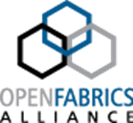 OpenFabrics Alliance			1 Letterman Dr, Bldg D, D4700 San Francisco, CA 94129Executive Director Contract  <DRAFT>Date:  ______________This contract is between the OpenFabrics Alliance (OFA) and ___________________. This position is called Executive Director. The role of the Executive Director (ED) of the OpenFabrics Alliance (OFA) is to implement the strategic plans of the OFA in a cost-effective and time-efficient manner. This requires the ED to assist in complex and long-running projects, providing insight and leadership to achieve successful completion of those projects.  The ED will be expected to lead the effort to retain existing OFA members, and to seek out and encourage new membership in the OFA.  Other responsibilities include playing a strong role in both the logistics planning for the annual workshop, as well as participating in the identification of other organizations and conferences with whom the OFA could build synergistic relationships.  Those relationships will then be managed by the Marketing Committee if/when approved by the Board. The ED may be expected to fill in as Secretary or Treasurer in the absence of those officers. The ED reports to the Board of Directors and the Board of Directors grants the ED the authority to perform tasks. The projects assigned to the ED will include an estimate for the number of hours needed to complete the task.  This estimate can be modified if necessary, by renegotiation between the Board – via the Chair – and the ED. The ED is accountable to the Chair of the Board of Directors and will be required to provide status reports on a regular basis.  The ED cannot be affiliated with an existing OFA member. The compensation for this position will be $70.00 per hour.  The average number of hours worked per week will not be less than 12 or greater than 20 per week in any calendar month, as driven by the projects assigned.  Periods during which large efforts are underway, however, may require more than a 20-hour average. This is allowable with prior authorization.  Estimated total annual compensation should be budgeted at $75,000.  ($72,800 + buffer) A 1099 earnings statement will be provided annually.  The OFA will not be responsible for filing or paying any taxes related to these earnings.A monthly invoice needs to be submitted to the OFA by the 10th day of the month following the month being invoiced.  Along with the submitted invoice, an Excel spreadsheet needs to be provided containing detailed information about the work performed, in 30-minute increments.  This documentation should be submitted to the Board Chair for approval, and will be made available to any Board member.All required OFA travel would be reimbursed. Original receipts will be required when submitting travel expenditures.This contract employment is “at will” and may be terminated at any time by either party. If OFA wishes to terminate, a one month notice will be given.This offer is contingent upon your ability to provide proof of your eligibility to work in the United States. A completed W-9 form will be required, as well as two forms of identification.A motion was made by Susan Coulter (LANL) to approve the Executive Director contract.  The motion was seconded by Michael Aguilar (Sandia).  The motion was unanimously approved by the Board.LANL Motion: Contract with UNH-IOL for one Interop event to occur during the first 6 months of 2018, for which we will pay $90k, to be recovered if possible by participating organizations.A motion was made by Susan Coulter (LANL).  The motion was seconded by Scott Atchley (ORNL).   The motion was unanimously approved.We are expecting the Operating Costs for the InterOp Working Group InterOp Event will significantly increase.LANL Motion: Begin treating the InterOp program as the equivalent of a profit-and-loss center, with a Board review of the finances, participation and overall value every 6 months. A motion was made by Susan Coulter (LANL).   Discussion was made that since it was possible that the IWG program might be significantly modified in the 1st quarter of 2018, that the motion be declined.Discussion was made that motion be modified to include Non-Profit wording. The OpenFabrics Alliance would like to thank Lilia Weber’s contributions to the Alliance.